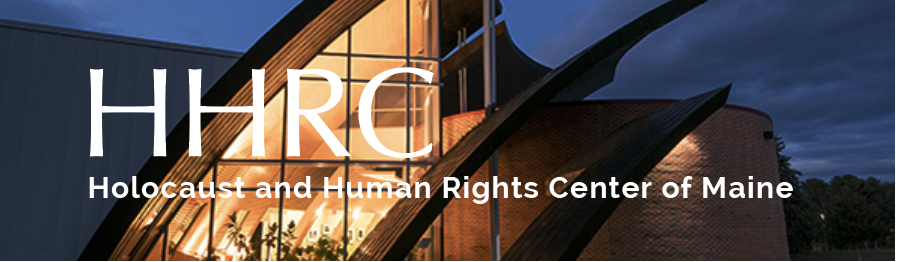 Lawrence Alan Spiegel Remembrance ScholarshipThe Spiegel Scholarship ($1000) is awarded annually to the graduating high school senior who authors the prize-winning original essay using the following prompt statement:Learning about the Holocaust affected my view of the world and it is important for others to learn about it too. GuidelinesAny high school senior or home schooler who lives in and attends a secondary institution in Maine, and who has been accepted at any accredited Title IV-eligible college or technical school, is eligible for the scholarship.Criteria: originality of voice and viewpoint, structure, command of language and mechanics.Student essays, not to exceed four typed pages, will be read by a panel of judges selected by the HHRC Education Committee.Essays, along with the completed application form, may be submitted after January 1, and must be received no later than May 3rd, 2024.The scholarship will be announced in early June. Funds will be disbursed after the winning student successfully completes the first semester.Name ____________________________________   Email ________________________________ Address _________________________________________________________________________City, State, Zip  ________________________________________________ Phone  _____________________High School ______________________________________________________________________  School Address ___________________________________________________________________College/school you plan to attend __________________________________________________Anticipated major ___________________________ Applied? _________  Accepted?  ________Essays and application forms can be emailed to infohhrc@maine.edu or mailed to:Holocaust and Human Rights Center of Maine
Michael Klahr Center, UMA46 University Drive, Augusta, Maine 04330207.621.3530 | infohhrc@maine.edu